ФЭМП «Транспорт»   Цели. Упражнять в счете звуков в пределах 5.   Задачи. Продолжать учить сравнивать три предмета по длине, раскладывать их в убывающей и возрастающей последовательности, обозначать результаты сравнения словами: длинный, короче, самый короткий, короткий, длиннее, самый длинный.Упражнять в умении различать и называть знакомые геометрические фигуры: круг, квадрат, треугольник, прямоугольники   Демонстрационный материал. Бубен, обруч, физкультурные палки. (заменить, лентами, верёвками, другими палками и т.д)Раздаточный материал.: прямоугольники. (прил. 1) квадраты (прил. 2), двухполосные карточки, (прил. 3.) Машинки с изображениями геометрических фигур. Листок, карандаши.Ход НОД.Родитель: По улице нашей машины спешат.Кого- то машины везут на работуКого –то на рынок, на дачу кого-то.Родитель: Сколько машин едет по улице игрушечного города?Ребёнок: многоРодитель: А нас сколько? Много или мало?Ребёнок: малоРодитель: Можем ли сазу определить, больше машинок или нас?Ребёнок: нет не можемРодитель: Что для этого нужно сделать?Ребёнок: взять каждому по одной машинкеРодитель: Возьмите по одной машинкеРодитель: Осталось 2 машинки, значит машинок на 2 больше, а нас на 2 меньше.Родитель. Машина, какой это вид транспорта? Ответ ребёнка (Наземный)Где машины едут? Ответ ребёнка (по дороге)Давай с ними поиграем.Пальчиковая гимнастика: «Гонки»Раз, два, три, четыре, пять,Возят машинку по каждому по пальчику вперед и назад,начиная с большого пальца.Можно гонки начинать.Теперь то же самое, но начиная с безымянного.По кругу, по кругу.Вперед и назад,Теперь - по кругу в одну и другую сторону.Но пальцы машинку мою тормозят Вновь катают машинку по пальчикам, которыеслегка согнуты.Закрылись.Сжимают кулак.Машинка стоит в гараже,И фары погасли, не светят уже.Заглядывают в кулак.Игровое упражнение «Строим дорожки».Родитель: Я предлагаю тебе построить для машинок дорожки из геометрических фигурКакие фигуры лежит у тебя на столе?Ребёнок: прямоугольники квадраты Родитель: первую полоску карточки положите столько фигур, сколько звуков вы услышите. Родитель 3 раза ударяет по бубну.Ребёнок выкладывает 3 красных прямоугольника друг за другом(слева направо). (приложение 1)Родитель уточняет: «Сколько прямоугольников ты отсчитал?Почему ты отсчитал столько прямоугольников?»Родитель, ударяет в бубен 5 раз. Ребёнок аналогичным образом выкладывают дорожки на второй полоске карточки. 5 желтых квадрата. (приложение 2)Каких фигур у нас больше?Каких меньше?А из каких фигур дорожка получилась длиннее?А из каких короче?А почему из прямоугольников получилась длиннее? Родитель обращает внимание на дорожки и предлагает проследить их длину, проводя пальчиком слева направо. Ребёнок рассказывает о длине дорожек, используя слова: короткая, длиннее, самая длинная.Родитель: А теперь мы нарисуем дорожки для наших машин (рисуем)Прямую ИзвилистуюГорную  Родитель обращает внимание на дорожки и предлагает проследить их длину, проводя пальчиком слева направо. Ребёнок рассказывает о длине дорожек, используя слова: короткая, длиннее, самая длинная.Подвижная игра «Найди свой гараж»Сначала наши машинки поедут. А в конце нам надо поставить их в гараж. Родитель на ковре составляет геометрические фигуры (гаражи): из обруча – круг, из физкультурных палок – квадрат, треугольник. (заменить, лентами, верёвками, другими палками и т.д)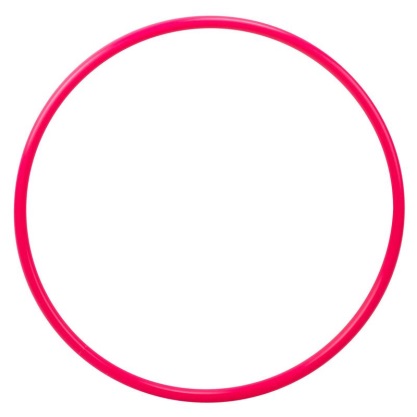 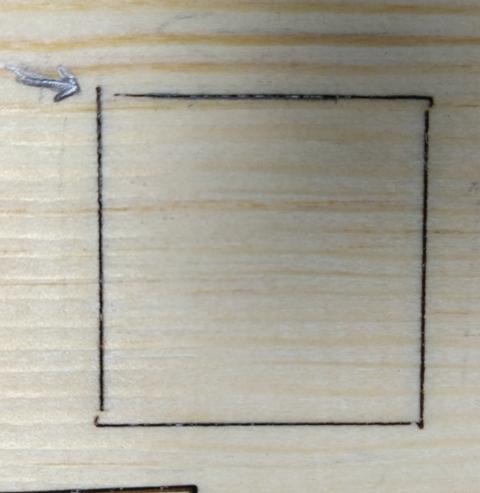 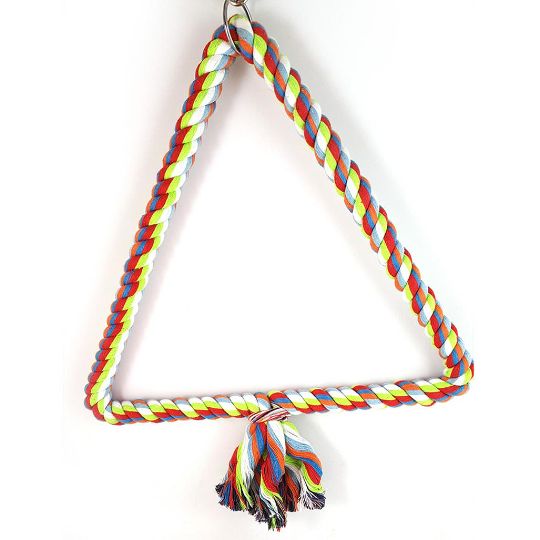 Родитель, выясняет у ребёнка названия геометрических фигур и их отличительные признаки. По сигналу они ставят свои машины в гаражи в соответствии с их геометрическими фигурами, нарисованными (приклеенными)  на крыше. Родитель проверяет правильность выбора гаража и предлагает ребёнку обосновать его.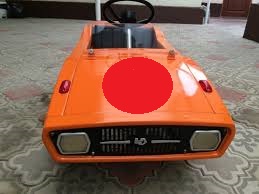 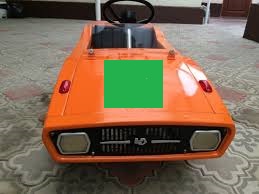 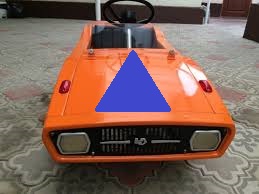 Итог занятияНу, вот все автомобили в гаражеА вы скажите мне, пожалуйста, понравилось вам путешествие?Что понравилось больше всего? Теперь убери своё место и можешь поиграть с машинками, построить им гаражи и дороги.Приложение 1Приложение 2Приложение 3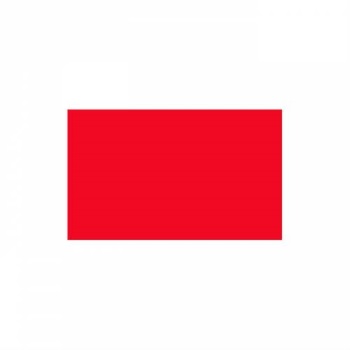 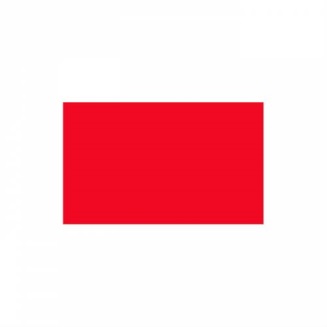 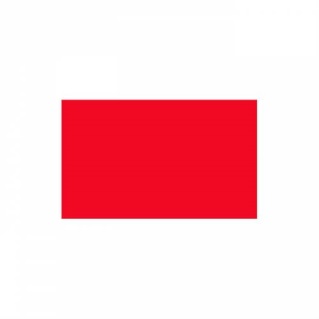 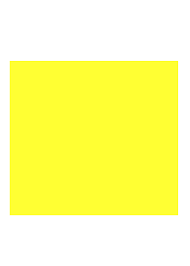 